                      Р Е П У Б Л И К А    Б Ъ Л ГА Р И Я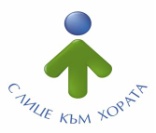 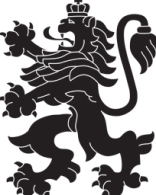                             МИНИСТЕРСТВО  НА  ЗДРАВЕОПАЗВАНЕТО                          РЕГИОНАЛНА  ЗДРАВНА  ИНСПЕКЦИЯ – ВРАЦАгр. Враца 3000      ул. „Черни Дрин” № 2	  тел/факс: 092/ 66 50 61     тел: 092/62 63 77    e-mail: rzi@rzi-vratsa.com   29.(1573) ИЗДАВАНЕ НА ХИГИЕННО ЗАКЛЮЧЕНИЕ ЗА ПОЛУЧАВАНЕ НА РАЗРЕШЕНИЕ ЗА ТЪРГОВИЯ НА ДРЕБНО С ЛЕКАРСТВЕНИ  ПРОДУКТИ В АПТЕКАІ. Правно основание:Закон за лекарствените продукти в хуманната медицина – чл.228, ал.1, т.7а.Наредба № 28  от 9  декември 2008 г. за устройството, реда и организацията на работата на аптеките и номенклатурата на лекарствените продукти. РЗИ- Враца осигурява предоставяне на услугата като вътрешна административна услуга, по искане на ИАЛ, по служебен път.II. ХарактеристикаЦел:Целта на настоящата процедура е да се укаже реда и условията за издаване на хигиенно заключение за обектите – аптеки,  и изпращане на цялостната документация на заявителите в Министерство на здравеопазването за получаване на Разрешение за търговия на дребно с лекарствени продукти или на документи по промяна на обстоятелствата на получено Разрешение.Предмет:Хигиенно заключение за откриване на аптека  се издава за  следните дейности:1.Съхраняване и отпускане на лекарствени продукти, с изключение на приготвяни по магистрална и фармакопейна рецептура2.Съхраняване и отпускане на билки, без изготвяне на билкови смеси;3.Съхраняване и отпускане на билки и билкови смеси, включително приготвяни по магистрална и фармакопейна рецептура;4.Съхраняване и отпускане  на лекарствени продукти, включително и приготвяни по магистрална и фармакопейна рецептура, без лекарствени форми за очи и разтвори за парентерално приложение;5.Съхраняване и отпускане на лекарствени продукти, включително и приготвяни по магистрална и фармакопейна рецептура и лекарствени форми за очи и разтвори за парентерално приложение6.Ортопедични принадлежности и апаратура, както и протези с медицинско предназначение, материали, стоки и принадлежности, необходими за болните  в домашен стационар или за обслужване на възрастни хора по домовете.7.Ортопедични аксесоари, ортопедични сандали и чехли;8.Санитарно-хигиенни средства и козметични продукти;9.Диетични храни за специални медицински цели, храни, за кърмачета и преходни храни10. Хранителни добавки;	За задоволяване нуждите на лечебните заведения  за болнична помощ, КОЦ, ЦКВЗ и ЦПЗ, както и тези по чл. 5 от ЗЛЗ и други структури със стационар,  в зависимост от извършваните дейности могат да се извършват и:1.Съхраняване и отпускане по лекарствени листове на  лекарствени продукти с изключение на приготвяни по магистрална и фармакопейна рецептура;2.Съхраняване и отпускане по лекарствени листове  на лекарствени продукти, включително приготвяни по магистрална и фармакопейна рецептура, без лекарствени форми за очи и разтвори за парентерално приложение;3.Съхраняване и отпускане по лекарствени листове на  лекарствени продукти, включително приготвяни по  магистрална и фармакопейна рецептура и лекарствени форми за очи и разтвори за парентерално приложение;4.Медицински изделия 5.Диетични храни за специални медицински цели, храни за кърмачета и преходни храниДефиниция на основните понятия и институти, които се използват в настоящото описание на административната услуга1.Аптека 	Аптеката е здравно заведение, в което се извършват следните дейности: съхраняване, приготвяне, опаковане, контролиране, даване на консултации, отпускане по лекарско и без лекарско предписание на разрешени за употреба в Република България лекарствени продукти, на медицински изделия, на диетични храни за специални медицински цели и храни за кърмачета и преходни храни, както и хранителни добавки, козметични и санитарно-хигиенни средства по списък, определен от министъра на здравеопазването.Забележка: 	 Аптеките, които извършват търговия на дребно с хранителни добавки, диетични храни за специални медицински цели, храни за кърмачета и преходни храни, подлежат на контрол по реда на Закона за храните.Лекарите и лекарите по дентална медицина могат да съхраняват лекарствени продукти по списък, определен от министъра на здравеопазването.Когато в населеното място няма аптека, лекарите и лекарите по дентална медицина могат да съхраняват и да продават лекарствени продукти само ако са получили разрешение за това от  РЗИ-Враца, по реда на Наредба № 5 от 2011 г.На територията на лечебни заведения за извънболнична помощ могат да се откриват аптеки за продажба на лекарствени продукти на граждани.На територията на здравни заведения по чл. 21, ал. 2 от Закона за здравето - националните центрове по проблемите на общественото здраве; Националната експертна лекарска комисия (НЕЛК); здравните кабинети в детските градини и училищата, в  специализираните институции за предоставяне на социални услуги - домове за деца, домове за възрастни хора с увреждания, социалните учебно-професионални центрове, домове за стари хора, приюти и центрове за временно настаняване, в оптиките, в лечебни заведения за болнична помощ и лечебните заведения по чл. 10 от Закона за лечебните заведения – център за спешна медицинска помощ; център за трансфузионна хематология; център за психично здраве; център за кожно-венерически заболявания; комплексен онкологичен център; дом за медико-социални грижи; хоспис; диализен център; тъканна банка не могат да се откриват аптеки за продажба на лекарствени продукти на граждани.ІII. Процедура по издаване на  Хигиенно заключение за откриване на аптека:Компетентен орган: Хигиенното заключение са издава от Директора на РЗИ – Враца. Заявител: Всяко физическо или юридическо лице, регистрирано като търговец по българското законодателство или по законодателството на държава членка, което е сключило трудов договор или договор за управление на аптеката с магистър-фармацевт, а в предвидените от закона случаи - с помощник-фармацевт на територията на област Враца.Нормативно установени изисквания, които трябва да бъдат изпълнение, за да бъде издадено Хигиенно заключение за откриване на аптекаИнвестиционен проект на помещенията, част „Архитектура“ - с обяснителна записка, разпределение и разрези;Трудов договор или договор за управление на аптеката, сключен с магистър фармацевт или с помощник-фармацевт (Когато лицето по ал. 1 е магистър-фармацевт и е ръководител на аптеката, не е необходимо представянето на трудов договор или договор за управление на аптеката).Копие от акта за създаване на лицата по чл.222, ал.4 на ЗЛПХМ;Удостоверение за вписване в регистъра на Районната колегия на Българския фармацевтичен съюз – за магистър фармацевта, ръководител на аптеката, както и информация относно наложени наказания по реда на закона за съсловната организация на магистър фармацевтите;Диплом за завършено образование на ръководителя на обекта – нотариално заверено копие;Документ за платена такса за извършване на оценка на здравните изисквания  на аптека.Протоколи от акредитирана лаборатория, удостоверяващи съответствието на изискванията на параметрите за изкуствено осветление.Забележка: Заявлението и придружаващите документи могат да се подадат устно – чрез съставяне на Протокол от длъжностното лице;  на място на Административно гише за обслужване на физически и юридически лица в РЗИ – Враца, ул. Черни Дрин  № 2; чрез лицензиран пощенски оператор или по електронен път.Промени по обстоятелставата  на полученото разрешение за търговия на дребно с лекарствени продукти в аптекаПреместване на адреса на аптеката – изисква се хигиенно заключение от РЗИ – ВрацаПромяна на дейностите в аптеката – изисква се хигиенно заключение от РЗИ – ВрацаЗабележка: В тези случаи се представят документи, отразяващи промяната.Вътрешен ход на процедуратаИскането за издаване на административния акт – Хигиенно заключение за обект за търговия на дребно с лекарствени продукти, се адресира до Директора на РЗИ- Враца. Заявлението за издаване на хигиенно заключение за търговия на дребно с лекарствени продукти и придружаващите го документи се подават в звеното за административно обслужване в  РЗИ- Враца, съгласно процедура за  административно обслужване на физически и юридически  лица  на  принципа  «Едно гише».Заявлението и приложените документи се предават ежедневно на Директора на РЗИ – Враца за резолюция, след което се предават на директор Дирекция „Медицински дейности", а той ги предава на  длъжностното лице - главен  инспектор  в Дирекция „Медицински дейности”.В 10-дневен срок от подаване на документите в РЗИ- Враца,  главен  инспектор  към  Дирекция „Медицински дейности” организира  извършването на  проверка в обекта за спазване на здравните изисквания. В срок от два дни след извършване на проверката главен инспектор изготвя хигиенно заключение в три екземпляра  - два екземпляра за заявителя, и един  - за досието на обекта.Комплектованата преписка и изготвените екземпляри на заключението се предават за подпис на директора на РЗИ – Враца.След подписване на  Хигиенното заключение, то се  подпечатва с печата на РЗИ-Враца  и в срок до един ден, се предава в Звеното за административно обслужване.Заявителят полага подпис върху Изходящия регистър в Звеното за административно обслужване.Главен инспектор в  Дирекция „Медицински дейности” изготвя досие на съответния обект, който се съхранява в Дирекция „Медицински дейности”.Забележка: Заявлението и документите за получаване на разрешение за търговия на дребно с лекарствени продукти, по реда на чл.228, ал.1 и ал.5 от ЗЛПХМ, се подават в ИАЛ.Разрешение за търговия на дребно с лекарствени продукти в аптека се издава от изпълнителния директор на ИАЛ. Издадените от изпълнителния директор на ИАЛ разрешение се получават от Изпълнителната агенция по лекарствата.Отказ за издаване на  Хигиенно заключение :При непълнота на представените документи за  издаване на Хигиенно заключение от РЗИ и непредставяне на същите в определения срок, както и при наличие на несъответствия на обекта  със здравните изисквания. В тези случаи  органите на държавния здравен контрол издават предписания за привеждане на обекта в съответствие със здравните изисквания и определят срок за изпълнението им.  .Резултат от процедурата:Права и задължения на лицата, които ще осъществяват търговия на дребно с лекарствени продукти : Издаването на  Хигиенно заключение за търговия на дребно с лекарствени продукти дава право на заявителя да получи разрешение  за търговия на дребно с лекарствени продукти от ИАЛ. При промяна на обстоятелствата на издаденото хигиенно заключение, както и при промяна на други обстоятелства по полученото разрешение, лицето, получило разрешение за извършване на търговия на дребно с лекарствени продукти, подава документи за извършената промяна по същия ред, като прилага и свързаните с промяната документи.Срок за валидност на хигиенното заключение:Хигиенното заключение се  издава за неопределен срок. Действието му се прекратява при настъпване на промяна в обстоятелствата с последващо издаване на ново Хигиенно заключение или  при прекратяване на  разрешението за извършване на търговия на дребно с лекарствени продукти от ИАЛ.Такси, администрирани от РЗИ-Враца: Издаване на хигиенно заключение за аптека – такса 93 лв. (деветдесет и три лева), съгласно чл.20 от Тарифа за таксите, които се събират от органите на държавния здравен контрол по Закона за здравето ( ПМС № 242 от  .);Срок за плащане: едновременно с подаване на заявлението за регистрация на обект.Заплащането може да се извърши  по банков и /или електронен път; в брой – на Административно гише за обслужване на физически и юридически лица в РЗИ - Враца , ул.”Черни Дрин” № 2 или чрез ПОС – терминал.IV. Образци и формуляри:Заявление за  извършване на оценка на изпълнението на здравните изисквания към обекта за търговия на дребно с лекарствени продукти;Хигиенно заключение за извършване на търговия на дребно с лекарствени продукти;